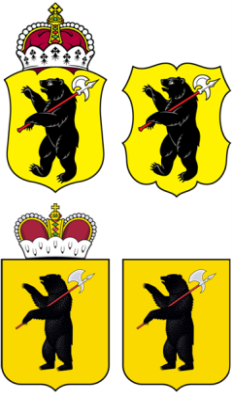 ЯРОСЛАВСКАЯ ОБЛАСТНАЯ ДУМА Д Е П У Т А ТЯРОСЛАВСКОЙ ОБЛАСТНОЙ ДУМЫ седьмого созыва  (2018-2023)05 февраля 2021 Г.                                                                                        №____________Заместителю председателя Ярославской областной ДумыН. А. АлександрычевуНа основании статьи 27 Устава Ярославской области вношу на рассмотрение Ярославской областной Думы в качестве законодательной инициативы поправки к проекту закона Ярославской области «О внесении изменений в Закон Ярославской области «Об областном бюджете на 2021 год и на плановый период 2022 и 2023 годов», внесенному Губернатором Ярославской области 05.02.2021 вх. № 247, следующего содержания:Перераспределить расходы областного бюджета на 2021 год по Государственной программе (код целевой классификации 39.0.00.00000) «Местное самоуправление в Ярославской области», предусмотрев субсидию (код целевой классификации 39.6.01.75350) на реализацию мероприятий инициативного бюджетирования на территории Ярославской области (поддержка местных инициатив) городскому округу город Ярославль на сумму 4 909 424 ( четыре миллиона девятьсот девять тысяч четыреста двадцать четыре ) рубля на Ремонт асфальтового покрытия в муниципальном общеобразовательном учреждении «Средняя школа № 12» сумма 148 069 руб.Ремонт цоколя в муниципальном общеобразовательном учреждении «Средняя школа № 12» сумма 50 896 руб.Ремонт фасада в муниципальном дошкольном образовательном учреждении МДОУ «Детский сад № 50» сумма 991 097 руб.Змена оконных блоков в муниципальном дошкольном образовательном учреждении «Детский сад № 57» сумма 344 415 руб.Ремонт асфальтового покрытия в муниципальном дошкольном образовательном учреждении «Детский сад № 88» сумма 665 063 руб.Змена оконных блоков в муниципальном дошкольном образовательном учреждении «Детский сад № 88» сумма 53 233 руб.Змена оконных блоков в муниципальном дошкольном образовательном учреждении «Детский сад № 243» сумма 401 043 руб.Благоустройство дворовой территории ( проезд Ушакова, в районе домов №№ 2/14, 2а,4,6,8,10) 377 608 руб.Устройство хоккейного корта ( ул. Менделеева, д. 25) 1 878 000 руб.за счет уменьшения на указанную сумму нераспределенных средств по Субсидии на реализацию мероприятий инициативного бюджетирования на территории Ярославской области (поддержка местных инициатив).Внести соответствующие изменения в приложения к законопроекту.Обоснование поправки (поправок): обращения директоров и коллективвов муниципальных  общеобразовательных и дошкольных образовательных учреждений. А тах же граждан, жителей многоквартирных домов Фрунзенского и Красноперекопского районов.С уважением                                                ____________ Тедеев И. Р.